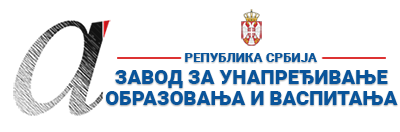 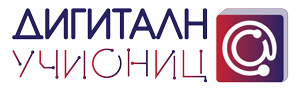 ПРИПРЕМА ЗА ЧАС*Уз припрему за час пожељно је приложити и презентацију коришћену за реализацију часа (уколико је презентација коришћена). Презентација се може урадити у било ком софтверу за израду презентација (PowerPoint, Google Slide, Prezi, Zoho Show, Sway, Canva или било који други). Уколико је презентација урађена у онлајн апликацији, доставља се тако што се линк ка презентацији наводи у обрасцу у реду „13. Линкови“.**Ред „14. Начини провере остварености исхода“ и „15. Оквир за преиспитивање оствареног часа“ се попуњава ако је час реализован.***Уколико наставник жели у припрему за час може уврстити и додатне описе (нпр. стандарди, кључни појмови, корелација, међупредметне компетенције и сл.). Ове описе навести на крају припреме (после реда 15.) додавањем нових редова у табелу.****НАЈКВАЛИТЕТНИЈЕ ПРИПРЕМЕ ЗА ЧАС БИЋЕ ПОСТАВЉЕНЕ У БАЗУ РАДОВА НА САЈТУ ПРОЈЕКТА https://digitalnaucionica.edu.rs/1. Школа„ Јован Јовановић Змај“МестоСмедеревоСмедеревоСмедерево2. Наставник (име и презиме)Драгана СтепановићДрагана СтепановићДрагана СтепановићДрагана СтепановићДрагана Степановић3. Предмет:Енглески језикЕнглески језикЕнглески језикРазред шести4. Наставна тема - модул:Friends and FamilyFriends and FamilyFriends and FamilyFriends and FamilyFriends and Family5. Наставна јединица:The Present Continuous TenseThe Present Continuous TenseThe Present Continuous TenseThe Present Continuous TenseThe Present Continuous Tense6. Циљ наставне јединице:Понављање и увежбавање The Present Continuous Tense, грађење, употреба, одговарање на питања, обнављање вокабулара у вези са одећомПонављање и увежбавање The Present Continuous Tense, грађење, употреба, одговарање на питања, обнављање вокабулара у вези са одећомПонављање и увежбавање The Present Continuous Tense, грађење, употреба, одговарање на питања, обнављање вокабулара у вези са одећомПонављање и увежбавање The Present Continuous Tense, грађење, употреба, одговарање на питања, обнављање вокабулара у вези са одећомПонављање и увежбавање The Present Continuous Tense, грађење, употреба, одговарање на питања, обнављање вокабулара у вези са одећом7. Очекивани исходи:Ученици ће бити у стању да :опишу активности које раде у тренутку говоракажу шта носе од одеће тог данаодговарају на питањаразумеју контекст у коме се користи трајно садашње времеУченици ће бити у стању да :опишу активности које раде у тренутку говоракажу шта носе од одеће тог данаодговарају на питањаразумеју контекст у коме се користи трајно садашње времеУченици ће бити у стању да :опишу активности које раде у тренутку говоракажу шта носе од одеће тог данаодговарају на питањаразумеју контекст у коме се користи трајно садашње времеУченици ће бити у стању да :опишу активности које раде у тренутку говоракажу шта носе од одеће тог данаодговарају на питањаразумеју контекст у коме се користи трајно садашње времеУченици ће бити у стању да :опишу активности које раде у тренутку говоракажу шта носе од одеће тог данаодговарају на питањаразумеју контекст у коме се користи трајно садашње време8. Методе рада:Монолошка, дијалошка, демонстартивно-показна, илустративнаМонолошка, дијалошка, демонстартивно-показна, илустративнаМонолошка, дијалошка, демонстартивно-показна, илустративнаМонолошка, дијалошка, демонстартивно-показна, илустративнаМонолошка, дијалошка, демонстартивно-показна, илустративна9. Облици рада:Фронтални, индивидуалниФронтални, индивидуалниФронтални, индивидуалниФронтални, индивидуалниФронтални, индивидуални10. Потребна опрема / услови / наставна средства за реализацију часаПројектор или паметни телевизор, уџбеник, таблаПројектор или паметни телевизор, уџбеник, таблаПројектор или паметни телевизор, уџбеник, таблаПројектор или паметни телевизор, уџбеник, таблаПројектор или паметни телевизор, уџбеник, табла11. Дигитални образовни материјали / дигитални уџбеници коришћени за реализацију часаWider World 2- дигитални уџбеникWider World 2- дигитални уџбеникWider World 2- дигитални уџбеникWider World 2- дигитални уџбеникWider World 2- дигитални уџбеникПланиране активности наставникаПланиране активности ученикаПланиране активности ученикаПланиране активности ученикаПланиране активности ученика12.1. Уводни део часа - 5 минута- обнављање вокабулара са прошлог часа- одећа1.Наставник улази у учионицу и поздравља ученике. Пита их како се осећају данас,коментарише време напољу и описује шта носи данас (обнављање вокабулара- одећа од прошлог часа). Тражи од ученика да погледају једни у друге, изаберу једног друга и опишу шта он/ она носи тог дана, али без отkривања имена, односно пола. Остали ученици погађају о коме се ради.Ученици пажљиво слушају инструкције наставника и на основу њеног примера, описују једног друга из одељења. На пример: The person I am talking about is wearing a green T-shirt with a Nike logo on it, tight jeans and black  leather trainers.Остали ученици слушају пажљиво и погађају ко би то могао бити. Ако не могу да погоде, ученик додаје још детаља како би им олакшао задатак.На пример: This person is also wearing glasses and gold earrings.Ученици пажљиво слушају инструкције наставника и на основу њеног примера, описују једног друга из одељења. На пример: The person I am talking about is wearing a green T-shirt with a Nike logo on it, tight jeans and black  leather trainers.Остали ученици слушају пажљиво и погађају ко би то могао бити. Ако не могу да погоде, ученик додаје још детаља како би им олакшао задатак.На пример: This person is also wearing glasses and gold earrings.Ученици пажљиво слушају инструкције наставника и на основу њеног примера, описују једног друга из одељења. На пример: The person I am talking about is wearing a green T-shirt with a Nike logo on it, tight jeans and black  leather trainers.Остали ученици слушају пажљиво и погађају ко би то могао бити. Ако не могу да погоде, ученик додаје још детаља како би им олакшао задатак.На пример: This person is also wearing glasses and gold earrings.Ученици пажљиво слушају инструкције наставника и на основу њеног примера, описују једног друга из одељења. На пример: The person I am talking about is wearing a green T-shirt with a Nike logo on it, tight jeans and black  leather trainers.Остали ученици слушају пажљиво и погађају ко би то могао бити. Ако не могу да погоде, ученик додаје још детаља како би им олакшао задатак.На пример: This person is also wearing glasses and gold earrings.12.2. Средишњи део часа-20 минутаРазрада циља часа кроз задатке и активности ученика које активирају процесе •	анализе, •	уочавања, •	издвајања, •	закључивања2. Пре него што пусти видео снимак, наставник пита ученике да ли се сећају претходне епизоде и шта се десило. Шта је изнервирало Ејми?Затим исписује на табли неколико речи (eggs, school, not hungry, ten to eight). 3. Наставник пушта видео , а ученици проверавају своје претпоставке.4. Наставник проверава да ли су ученици разумели текс тако што им поставља питања.На пример: Why are the adults shocked? Одговор: Because Amy is going to school early without breakfast.5. Наставник пушта презентацију – грађење садашњег трајног времена. 2. Ученици одговарају на питање,а ако се не сећају наставник им помаже  и наводи на одговор.  3. Ученици нагађају о чему се ради у епизоди коју ће им наставник ускоро пустити. Након снимка проверавају своје претпоставке.  4. Ученици одговарају на питања из текста.  5. На основу презентације ученици закључују како се гради садашње трајно време,правописна правила, а затим и када се употребљава.2. Ученици одговарају на питање,а ако се не сећају наставник им помаже  и наводи на одговор.  3. Ученици нагађају о чему се ради у епизоди коју ће им наставник ускоро пустити. Након снимка проверавају своје претпоставке.  4. Ученици одговарају на питања из текста.  5. На основу презентације ученици закључују како се гради садашње трајно време,правописна правила, а затим и када се употребљава.2. Ученици одговарају на питање,а ако се не сећају наставник им помаже  и наводи на одговор.  3. Ученици нагађају о чему се ради у епизоди коју ће им наставник ускоро пустити. Након снимка проверавају своје претпоставке.  4. Ученици одговарају на питања из текста.  5. На основу презентације ученици закључују како се гради садашње трајно време,правописна правила, а затим и када се употребљава.2. Ученици одговарају на питање,а ако се не сећају наставник им помаже  и наводи на одговор.  3. Ученици нагађају о чему се ради у епизоди коју ће им наставник ускоро пустити. Након снимка проверавају своје претпоставке.  4. Ученици одговарају на питања из текста.  5. На основу презентације ученици закључују како се гради садашње трајно време,правописна правила, а затим и када се употребљава.12.3. Завршни део часа- 5 минута- Евалуација часа-  Задавање домаћег задатка6. У последњем делу презентације налази се пет питања из текста у садашњем трајном времену.7. Разговор о часу и задавање домаћег задатка ( 4. и 5. вежба из уџбеника)6. Ученици пажљиво гледају слику из текста и одговарају на питања и записују их у свеску.6. Ученици пажљиво гледају слику из текста и одговарају на питања и записују их у свеску.6. Ученици пажљиво гледају слику из текста и одговарају на питања и записују их у свеску.6. Ученици пажљиво гледају слику из текста и одговарају на питања и записују их у свеску.13. Линкови ка презентацији уколико је она урађена у онлајн алату ка дигиталном образовном садржају уколико је доступан на интернету ка свим осталим онлајн садржајима који дају увид у припрему за час и његову реализацију https://prezi.com/view/iGiGXIXBSJIV8NHH8n5Ihttps://prezi.com/view/iGiGXIXBSJIV8NHH8n5Ihttps://prezi.com/view/iGiGXIXBSJIV8NHH8n5Ihttps://prezi.com/view/iGiGXIXBSJIV8NHH8n5Ihttps://prezi.com/view/iGiGXIXBSJIV8NHH8n5I14. Начини провере остварености исхода Током целог часа наставник врши усмену проверу остварености исхода кроз кратка питања која поставља ученицима. У последњој вежби ученици записују своје одговоре што омогућава наставнику да и на тај начин провери оствареност исхода. Током целог часа наставник врши усмену проверу остварености исхода кроз кратка питања која поставља ученицима. У последњој вежби ученици записују своје одговоре што омогућава наставнику да и на тај начин провери оствареност исхода. Током целог часа наставник врши усмену проверу остварености исхода кроз кратка питања која поставља ученицима. У последњој вежби ученици записују своје одговоре што омогућава наставнику да и на тај начин провери оствареност исхода. Током целог часа наставник врши усмену проверу остварености исхода кроз кратка питања која поставља ученицима. У последњој вежби ученици записују своје одговоре што омогућава наставнику да и на тај начин провери оствареност исхода. Током целог часа наставник врши усмену проверу остварености исхода кроз кратка питања која поставља ученицима. У последњој вежби ученици записују своје одговоре што омогућава наставнику да и на тај начин провери оствареност исхода.15. Оквир за преиспитивање оствареног часа: планирани начини провере остварености исхода;избор активности;одступања/потешкоће приликом остваривања планираног. Шта бих  променио/ла, другачије урадио/ла?Напомена: због пандемије у школи је организована комбинована настава, што значи да час траје 30 минута , а на часу је присутна једна група ученика. Групни рад или рад у пару није могућ из епидемиолошких разлога.Напомена: због пандемије у школи је организована комбинована настава, што значи да час траје 30 минута , а на часу је присутна једна група ученика. Групни рад или рад у пару није могућ из епидемиолошких разлога.Напомена: због пандемије у школи је организована комбинована настава, што значи да час траје 30 минута , а на часу је присутна једна група ученика. Групни рад или рад у пару није могућ из епидемиолошких разлога.Напомена: због пандемије у школи је организована комбинована настава, што значи да час траје 30 минута , а на часу је присутна једна група ученика. Групни рад или рад у пару није могућ из епидемиолошких разлога.Напомена: због пандемије у школи је организована комбинована настава, што значи да час траје 30 минута , а на часу је присутна једна група ученика. Групни рад или рад у пару није могућ из епидемиолошких разлога.